Załącznik nr 3 do Regulaminu II Gali Oleckiego Sportu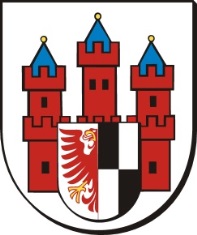 formulrz zgłoszeniowytrener roku 2018----------------------------------------------------------------------------------------------------------------------------------------------------IMIĘ I NAZWISKO OSOBY ZGŁASZAJĄCEJ / NAWA PODMIOTU ZGŁASZAJĄCEGO TRENERA 
DO WYRÓŻNIENIA:……………………………………………………………………………………………………………………..…………………………………………………..…………………………………………………………………………………DANE KONTAKTOWE:TELEFON KONTAKTOWY:  …………………………………………………………………………………………..ADRES DO KORESPONDENCJI: ……………………………………………………………………………………ADRES E-MAIL: ……………………………………………………………………………………………...…………----------------------------------------------------------------------------------------------------------------------------------------------------IMIĘ I NAZWISKO KANDYDATA:……………………………………………………………………………………………………………………..…………………………………………………..…………………………………………………………………………………DANE KONTAKTOWE KANDYDATA:TELEFON KONTAKTOWY:  …………………………………………………………………………………………..ADRES DO KORESPONDENCJI: ……………………………………………………………………………………ADRES E-MAIL: ……………………………………………………………………………………………...…………----------------------------------------------------------------------------------------------------------------------------------------------------UZASADNIENIE (opis działalności trenerskiej kandydata przyczyniającej się do odnoszenia sukcesów przez zawodnika / zawodników):……………………………………………………………………………………………………………………..…………………………………………………..………………………………………………………………………………………………………………………………………………………………………………………………………..…………………………………………………..………………………………………………………………………………………………………………………………………………………………………………………………………..…………………………………………………..………………………………………………………………………………………………………………………………………………………………………………………………………..…………………………………………………………………………………………………………………………..………----------------------------------------------------------------------------------------------------------------------------------------------------Wyrażam zgodę na przetwarzanie moich danych osobowych zawartych w formularzu zgłoszeniowym, w tym upublicznienie wizerunku, dla celów związanych z realizacją zapisów regulaminu, zgodnie z art. 6 ust 1 pkt a. Rozporządzenia Parlamentu Europejskiego i Rady (UE) 2016/679 z 27 kwietnia 2016 r. w sprawie ochrony osób fizycznych w związku z przetwarzaniem danych osobowych i w sprawie swobodnego przepływu takich danych oraz uchylenia dyrektywy 95/46/WE.………………………………………..……………Miejscowość, data………………………………………..……………Podpis osoby zgłaszającej